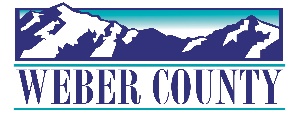 PUBLIC NOTICE is hereby given that the Board of Commissioners of Weber County, Utah will hold a regular commission meeting in the Commission Chambers at 2380 Washington Blvd., Ogden, Utah, on Tuesday, August 9, 2022, commencing at 10:00 a.m. This meeting is also available by Zoom: link- https://zoom.us/j/98286152984?pwd=TEZicTNvLzlTdWQ3Sk0yaDBvR3p2UT09Meeting ID: 982 8615 2984Passcode: 106808	Phone- 1(312)626-6799	The agenda for the meeting consists of the following:Welcome - Commissioner JenkinsB. 	Pledge of Allegiance – Kristy BinghamC.	Invocation – Duncan OlsenD.	Thought of the Day- Commissioner FroererE. 	Agenda Related Public Comments - (Comments will be taken for items listed on the agenda- please limit comments to 3 minutes).F.	Consent Items-	1.	Request for approval of warrants #5971-6008, #469862-470054 and #191-197  in the amount of $1,839,614.41.2. 	Request for approval of purchase orders in the amount of $299,722.92.3.	Summary of Warrants and Purchase Orders. 	4.	Request for approval of ACH payment to USBank in the amount of $245,865.44.5.	Request for approval of new business licenses. 6.	Request for approval of minutes for the meeting held on August 2, 2022.7.	Request for approval to sell surplus property identified as part of Parcel #04-022-0016.8.	Request from the Weber County Transfer Station for approval to surplus a 2010 AM General Arm and a 2000 FORD F650 Dump Truck.9.	Request from Weber County Library for approval to surplus equipment.10.	Request from Weber County Library for approval to surplus the following vehicles-				1995 Suzuki Sidekick				2004 Tacoma Pickup				2009 Ford Econoline E350 S				Kabota Tractor11.	Request from the Weber County Fair Department for approval of contracts by and between Weber County and Marco Barrientes for a 2022 Weber County Fair Jr. Livestock Judge.G.	Action Item-1.	Request for approval of a Scope of Work Agreement by and between Weber County and the Department of Workforce Services regarding implementation of the ICAN model, developing a coordinated system within the community to address the needs of TANF eligible families.	Presenter: Melissa Freigang2.	Request for approval of Subrecipient Agreements for American Rescue Plan Act SLFRF Funds between Weber County and the following entities:Bona Vista Water Improvement DistrictGreen Hills Water and Sewer DistrictLiberty Pipeline CompanyOgden Nature CenterTaylor-West Weber Water Improvement DistrictUintah CityWeber Basin Water Conservancy DistrictWeber Housing AuthorityYouth ImpactPresenter: Sean Wilkinson3.	Request for approval of a contract by and between Weber County and the Utah Youth Rodeo Association for Utah Youth Rodeo 2022-2023 Events to be held at the Golden Spike Event Center.	Presenter: Duncan Olsen	H.          Commissioner Comments-   I.	  Adjourn-CERTIFICATE OF POSTINGThe undersigned duly appointed Executive Coordinator in the County Commission Office does hereby certify that the above notice and agenda were posted as required by law this 5th day of August, 2022.						_________________________________________												Shelly HalacyIn compliance with the Americans with Disabilities Act, persons needing auxiliary services for these meetings should call the Weber County Commission Office at 801-399-8405 at least 24 hours prior to the meeting. Information on items presented can be found by clicking highlighted words at the end of the item.                                                                                          